موفق باشیدنام: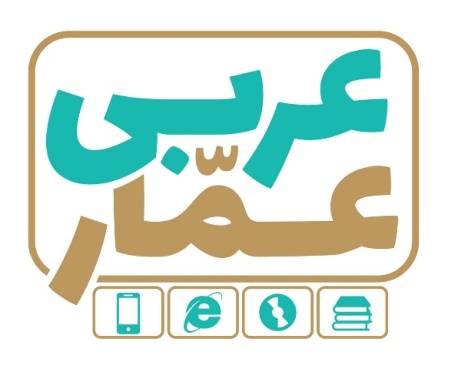 تاریخ امتحان:نام خانوادگی:ساعت برگزاری:نام دبیر طراح سوالات:اسماعیل عنصریمدت زمان امتحان:عربی هشتمنوبت دومعربی هشتمنوبت دومعربی هشتمنوبت دومردیفسؤالاتسؤالاتسؤالاتسؤالاتبارم1عبارت های عربی را به فارسی ترجمه کنید .الف ) إنّی رأَیتُ دَهراً مِن هَجرِکَ القیامَة . ( 1 )ب ) الجَوُّ فی یاسوج بارِدٌ . ( 5/0 ) ج ) الرِّجالُ یَجمَعونَ الحَطَبَ . ( 75/0 )د ) کانَت مَجموعَةٌ مِنَ الغِزلانِ فی غابَةٍ . ( 1 ) ه ) أکتُبُ لَکِ وَصفَةً . ( 75/0 ) و ) ماذا أفعَلُ یا الهی ؟! ( 5/0 )ز ) ألعَقلُ حُسامٌ قاطِعٌ . ( 5/0 )ح ) إضاعَةُ الفُرصَةِ غُصَّةٌ . ( 75/0 ) ط ) اللهُ یَعلَمُ وَ أنتُم لاتَعلَمونَ . ( 75/0 )عبارت های عربی را به فارسی ترجمه کنید .الف ) إنّی رأَیتُ دَهراً مِن هَجرِکَ القیامَة . ( 1 )ب ) الجَوُّ فی یاسوج بارِدٌ . ( 5/0 ) ج ) الرِّجالُ یَجمَعونَ الحَطَبَ . ( 75/0 )د ) کانَت مَجموعَةٌ مِنَ الغِزلانِ فی غابَةٍ . ( 1 ) ه ) أکتُبُ لَکِ وَصفَةً . ( 75/0 ) و ) ماذا أفعَلُ یا الهی ؟! ( 5/0 )ز ) ألعَقلُ حُسامٌ قاطِعٌ . ( 5/0 )ح ) إضاعَةُ الفُرصَةِ غُصَّةٌ . ( 75/0 ) ط ) اللهُ یَعلَمُ وَ أنتُم لاتَعلَمونَ . ( 75/0 )عبارت های عربی را به فارسی ترجمه کنید .الف ) إنّی رأَیتُ دَهراً مِن هَجرِکَ القیامَة . ( 1 )ب ) الجَوُّ فی یاسوج بارِدٌ . ( 5/0 ) ج ) الرِّجالُ یَجمَعونَ الحَطَبَ . ( 75/0 )د ) کانَت مَجموعَةٌ مِنَ الغِزلانِ فی غابَةٍ . ( 1 ) ه ) أکتُبُ لَکِ وَصفَةً . ( 75/0 ) و ) ماذا أفعَلُ یا الهی ؟! ( 5/0 )ز ) ألعَقلُ حُسامٌ قاطِعٌ . ( 5/0 )ح ) إضاعَةُ الفُرصَةِ غُصَّةٌ . ( 75/0 ) ط ) اللهُ یَعلَمُ وَ أنتُم لاتَعلَمونَ . ( 75/0 )عبارت های عربی را به فارسی ترجمه کنید .الف ) إنّی رأَیتُ دَهراً مِن هَجرِکَ القیامَة . ( 1 )ب ) الجَوُّ فی یاسوج بارِدٌ . ( 5/0 ) ج ) الرِّجالُ یَجمَعونَ الحَطَبَ . ( 75/0 )د ) کانَت مَجموعَةٌ مِنَ الغِزلانِ فی غابَةٍ . ( 1 ) ه ) أکتُبُ لَکِ وَصفَةً . ( 75/0 ) و ) ماذا أفعَلُ یا الهی ؟! ( 5/0 )ز ) ألعَقلُ حُسامٌ قاطِعٌ . ( 5/0 )ح ) إضاعَةُ الفُرصَةِ غُصَّةٌ . ( 75/0 ) ط ) اللهُ یَعلَمُ وَ أنتُم لاتَعلَمونَ . ( 75/0 )6.5۲ترجمه درست را علامت بزنید . الف ) سَلامَةُ العَیشِ فی المُداراةِ .1 ــ سلامتِ جامعه با مدارا کردن است . ۞                  2 ــ سلامتِ زندگی در مدارا کردن است . ۞    ب ) أنتَ غَسَلتَ مَلابِسَکِ .1 ــ تو لباست را می شستی . ۞                               2 ــ تو لباسهایت را شستی . ۞ترجمه درست را علامت بزنید . الف ) سَلامَةُ العَیشِ فی المُداراةِ .1 ــ سلامتِ جامعه با مدارا کردن است . ۞                  2 ــ سلامتِ زندگی در مدارا کردن است . ۞    ب ) أنتَ غَسَلتَ مَلابِسَکِ .1 ــ تو لباست را می شستی . ۞                               2 ــ تو لباسهایت را شستی . ۞ترجمه درست را علامت بزنید . الف ) سَلامَةُ العَیشِ فی المُداراةِ .1 ــ سلامتِ جامعه با مدارا کردن است . ۞                  2 ــ سلامتِ زندگی در مدارا کردن است . ۞    ب ) أنتَ غَسَلتَ مَلابِسَکِ .1 ــ تو لباست را می شستی . ۞                               2 ــ تو لباسهایت را شستی . ۞ترجمه درست را علامت بزنید . الف ) سَلامَةُ العَیشِ فی المُداراةِ .1 ــ سلامتِ جامعه با مدارا کردن است . ۞                  2 ــ سلامتِ زندگی در مدارا کردن است . ۞    ب ) أنتَ غَسَلتَ مَلابِسَکِ .1 ــ تو لباست را می شستی . ۞                               2 ــ تو لباسهایت را شستی . ۞0.5۳نام عربی هر تصویر را در زیر آن بنویسید .نام عربی هر تصویر را در زیر آن بنویسید .نام عربی هر تصویر را در زیر آن بنویسید .نام عربی هر تصویر را در زیر آن بنویسید .0.5۳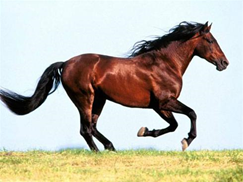 ............................................................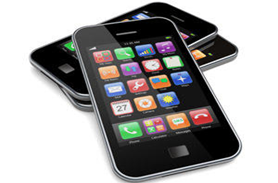 ............................................................0.5۴کلمات مترادف و متضاد را  مشخص کنید . ( ≠ = )یَصدُقُ  ..........  یکذِبُ                              یَسار ..........  یمینکلمات مترادف و متضاد را  مشخص کنید . ( ≠ = )یَصدُقُ  ..........  یکذِبُ                              یَسار ..........  یمینکلمات مترادف و متضاد را  مشخص کنید . ( ≠ = )یَصدُقُ  ..........  یکذِبُ                              یَسار ..........  یمینکلمات مترادف و متضاد را  مشخص کنید . ( ≠ = )یَصدُقُ  ..........  یکذِبُ                              یَسار ..........  یمین0.5۵کلمات نا هماهنگ در هر گروه را مشخص کنید . الف ) نَجّار۞              خَبّاز ۞               سائِق ۞             ریاضَة ۞ب  )  أنا ۞              وَردَة  ۞                 أنتَ ۞              هُـم ۞کلمات نا هماهنگ در هر گروه را مشخص کنید . الف ) نَجّار۞              خَبّاز ۞               سائِق ۞             ریاضَة ۞ب  )  أنا ۞              وَردَة  ۞                 أنتَ ۞              هُـم ۞کلمات نا هماهنگ در هر گروه را مشخص کنید . الف ) نَجّار۞              خَبّاز ۞               سائِق ۞             ریاضَة ۞ب  )  أنا ۞              وَردَة  ۞                 أنتَ ۞              هُـم ۞کلمات نا هماهنگ در هر گروه را مشخص کنید . الف ) نَجّار۞              خَبّاز ۞               سائِق ۞             ریاضَة ۞ب  )  أنا ۞              وَردَة  ۞                 أنتَ ۞              هُـم ۞0.5۶معنای کلمات مشخص شده را بنویسید .الف ) تَخرُجُ عُصفورَةٌ مِن عُشِّها فی مَزرَعَةٍ کَبیرَةٍ .	            ب ) أنا لاعِبٌ مُمتازٌ فی کُرَةُ القَدَمِ .معنای کلمات مشخص شده را بنویسید .الف ) تَخرُجُ عُصفورَةٌ مِن عُشِّها فی مَزرَعَةٍ کَبیرَةٍ .	            ب ) أنا لاعِبٌ مُمتازٌ فی کُرَةُ القَدَمِ .معنای کلمات مشخص شده را بنویسید .الف ) تَخرُجُ عُصفورَةٌ مِن عُشِّها فی مَزرَعَةٍ کَبیرَةٍ .	            ب ) أنا لاعِبٌ مُمتازٌ فی کُرَةُ القَدَمِ .معنای کلمات مشخص شده را بنویسید .الف ) تَخرُجُ عُصفورَةٌ مِن عُشِّها فی مَزرَعَةٍ کَبیرَةٍ .	            ب ) أنا لاعِبٌ مُمتازٌ فی کُرَةُ القَدَمِ .0.57در جمله های زیر فعل ماضی و مضارع را مشخص کنید . الف ) أنتِ رَجَعتِ قَبلَ ساعَةٍ .	         ب ) والِدُنا یَعمَلُ فی المَصنَعِ .در جمله های زیر فعل ماضی و مضارع را مشخص کنید . الف ) أنتِ رَجَعتِ قَبلَ ساعَةٍ .	         ب ) والِدُنا یَعمَلُ فی المَصنَعِ .در جمله های زیر فعل ماضی و مضارع را مشخص کنید . الف ) أنتِ رَجَعتِ قَبلَ ساعَةٍ .	         ب ) والِدُنا یَعمَلُ فی المَصنَعِ .در جمله های زیر فعل ماضی و مضارع را مشخص کنید . الف ) أنتِ رَجَعتِ قَبلَ ساعَةٍ .	         ب ) والِدُنا یَعمَلُ فی المَصنَعِ .0.58فعل مناسب برای جای خالی را مشخص کنید .الف ) نَحنُ ............... إلی البُستانِ قَبلَ ثَلاثَةِ أیّامٍ .                     ذَهَبنا ۞             سَنَذهَبُ ۞ب ) یا اُختی ، هَل ............... التُّفّاحَةَ ؟                             أکَلتَ ۞                 آکَلتِ ۞فعل مناسب برای جای خالی را مشخص کنید .الف ) نَحنُ ............... إلی البُستانِ قَبلَ ثَلاثَةِ أیّامٍ .                     ذَهَبنا ۞             سَنَذهَبُ ۞ب ) یا اُختی ، هَل ............... التُّفّاحَةَ ؟                             أکَلتَ ۞                 آکَلتِ ۞فعل مناسب برای جای خالی را مشخص کنید .الف ) نَحنُ ............... إلی البُستانِ قَبلَ ثَلاثَةِ أیّامٍ .                     ذَهَبنا ۞             سَنَذهَبُ ۞ب ) یا اُختی ، هَل ............... التُّفّاحَةَ ؟                             أکَلتَ ۞                 آکَلتِ ۞فعل مناسب برای جای خالی را مشخص کنید .الف ) نَحنُ ............... إلی البُستانِ قَبلَ ثَلاثَةِ أیّامٍ .                     ذَهَبنا ۞             سَنَذهَبُ ۞ب ) یا اُختی ، هَل ............... التُّفّاحَةَ ؟                             أکَلتَ ۞                 آکَلتِ ۞0.59فعل مناسب برای جای خالی را مشخص کنید .الف ) الطّالِباتُ ............... حَولَ عِلمِ الکیمیاءِ .                           یَسألنَ ۞               یَسألُ ۞  ب ) أینَ تَذهَبونَ ؟ ............... إلی مُنَظَّمَةِ الحَجِّ وَ الزِّیارَةِ .                 أذهَبُ ۞              نَذهَبُ ۞ج ) هُوَ  ............... قُبورَ الشُّهَداءِ .	                               یَغسِلُ ۞               تَغسِل ۞د ) هَل ............... ذلِکَ المُدَرِّسَ  یا اُخی ؟                                 تَعرِفُ ۞              تَعرِفینَ ۞فعل مناسب برای جای خالی را مشخص کنید .الف ) الطّالِباتُ ............... حَولَ عِلمِ الکیمیاءِ .                           یَسألنَ ۞               یَسألُ ۞  ب ) أینَ تَذهَبونَ ؟ ............... إلی مُنَظَّمَةِ الحَجِّ وَ الزِّیارَةِ .                 أذهَبُ ۞              نَذهَبُ ۞ج ) هُوَ  ............... قُبورَ الشُّهَداءِ .	                               یَغسِلُ ۞               تَغسِل ۞د ) هَل ............... ذلِکَ المُدَرِّسَ  یا اُخی ؟                                 تَعرِفُ ۞              تَعرِفینَ ۞فعل مناسب برای جای خالی را مشخص کنید .الف ) الطّالِباتُ ............... حَولَ عِلمِ الکیمیاءِ .                           یَسألنَ ۞               یَسألُ ۞  ب ) أینَ تَذهَبونَ ؟ ............... إلی مُنَظَّمَةِ الحَجِّ وَ الزِّیارَةِ .                 أذهَبُ ۞              نَذهَبُ ۞ج ) هُوَ  ............... قُبورَ الشُّهَداءِ .	                               یَغسِلُ ۞               تَغسِل ۞د ) هَل ............... ذلِکَ المُدَرِّسَ  یا اُخی ؟                                 تَعرِفُ ۞              تَعرِفینَ ۞فعل مناسب برای جای خالی را مشخص کنید .الف ) الطّالِباتُ ............... حَولَ عِلمِ الکیمیاءِ .                           یَسألنَ ۞               یَسألُ ۞  ب ) أینَ تَذهَبونَ ؟ ............... إلی مُنَظَّمَةِ الحَجِّ وَ الزِّیارَةِ .                 أذهَبُ ۞              نَذهَبُ ۞ج ) هُوَ  ............... قُبورَ الشُّهَداءِ .	                               یَغسِلُ ۞               تَغسِل ۞د ) هَل ............... ذلِکَ المُدَرِّسَ  یا اُخی ؟                                 تَعرِفُ ۞              تَعرِفینَ ۞1۱۰هر کلمه در ستون الف را به کلمه مناسب ستون ب وصل کنید .               الف                                                            ب  مَکانُ الصَّلاةِ عِندَ المُسلِمینَ  O                                      O الفِرشاة              شَیءٌ لِحِفظِ صِحَّةِ الأسنانِ     O                                     O ألاُمَّهات                              الجَنَّةُ تَحتَ أقدامِهِنَّ             O                                     O المُعجَم         کِتابٌ یَشرَحُ مَعانی الکَلِمات   O                                     O المَسجِد                                          هر کلمه در ستون الف را به کلمه مناسب ستون ب وصل کنید .               الف                                                            ب  مَکانُ الصَّلاةِ عِندَ المُسلِمینَ  O                                      O الفِرشاة              شَیءٌ لِحِفظِ صِحَّةِ الأسنانِ     O                                     O ألاُمَّهات                              الجَنَّةُ تَحتَ أقدامِهِنَّ             O                                     O المُعجَم         کِتابٌ یَشرَحُ مَعانی الکَلِمات   O                                     O المَسجِد                                          هر کلمه در ستون الف را به کلمه مناسب ستون ب وصل کنید .               الف                                                            ب  مَکانُ الصَّلاةِ عِندَ المُسلِمینَ  O                                      O الفِرشاة              شَیءٌ لِحِفظِ صِحَّةِ الأسنانِ     O                                     O ألاُمَّهات                              الجَنَّةُ تَحتَ أقدامِهِنَّ             O                                     O المُعجَم         کِتابٌ یَشرَحُ مَعانی الکَلِمات   O                                     O المَسجِد                                          هر کلمه در ستون الف را به کلمه مناسب ستون ب وصل کنید .               الف                                                            ب  مَکانُ الصَّلاةِ عِندَ المُسلِمینَ  O                                      O الفِرشاة              شَیءٌ لِحِفظِ صِحَّةِ الأسنانِ     O                                     O ألاُمَّهات                              الجَنَّةُ تَحتَ أقدامِهِنَّ             O                                     O المُعجَم         کِتابٌ یَشرَحُ مَعانی الکَلِمات   O                                     O المَسجِد                                          1۱۱با توجه به تصاویر به سوالات جواب کوتاه دهید . ( یک یا دو کلمه )با توجه به تصاویر به سوالات جواب کوتاه دهید . ( یک یا دو کلمه )با توجه به تصاویر به سوالات جواب کوتاه دهید . ( یک یا دو کلمه )با توجه به تصاویر به سوالات جواب کوتاه دهید . ( یک یا دو کلمه )2۱۱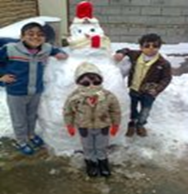 کَم طِفلاً فی الصّورَةِ ؟.....................            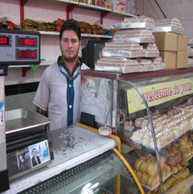 مَن هُوَ ؟   .....................                                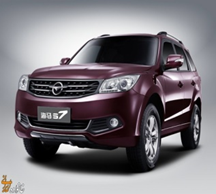 ما هذِهِ ؟.....................                              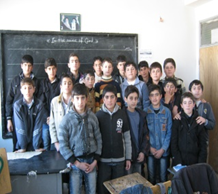 هَل الطُّلّابُ فی الحَدیقَةِ ؟ .....................             2۱۲با توجه به متن ،  به سوالات جواب کوتاه بدهید .سافَرَت أُسرَةُ السَّیِّدِ فَتّاحیُّ مِن کرمان إلی العِراقِ فی قافِلَةِ الزُّوّارِ لِزیارَةِ المُدُنِ المُقَدَّسَةِ : النَّجَف وَ کَربَلاءَ .   هُم سافَروا فی المَرَّةِ الأُولی بِالطّائِرَةِ  وَ فی المَرَّةِ الثّانِیَةِ بِالحافِلَةِ . السَّیِّدِ فَتّاحیُّ مُوَظَّفٌ وَ زَوجَتُهُ مُمَرِّضَةٌ . لِهذِهِ الأُسرَةِ سِتَّةُ أولادٍ . زَوجَةُ السَّیِّدِ فَتّاحیّ تَشعُرُ بِالصُّداعِ  .سوالات :الف ) کَم وَلَداً لِهذِهِ الأُسرَةِ ؟ب ) ما مِهنَةُ السَّیِّدِ فَتّاحیّ ؟ج ) هَل زَوجَةُ السَّیِّدِ فَتّاحیّ مُوَظَّفٌ ؟د ) هُم سافَروا فی المَرَّةِ الأُولی بِالطّائِرَةِ .     صحیح ۞        غلط ۞	با توجه به متن ،  به سوالات جواب کوتاه بدهید .سافَرَت أُسرَةُ السَّیِّدِ فَتّاحیُّ مِن کرمان إلی العِراقِ فی قافِلَةِ الزُّوّارِ لِزیارَةِ المُدُنِ المُقَدَّسَةِ : النَّجَف وَ کَربَلاءَ .   هُم سافَروا فی المَرَّةِ الأُولی بِالطّائِرَةِ  وَ فی المَرَّةِ الثّانِیَةِ بِالحافِلَةِ . السَّیِّدِ فَتّاحیُّ مُوَظَّفٌ وَ زَوجَتُهُ مُمَرِّضَةٌ . لِهذِهِ الأُسرَةِ سِتَّةُ أولادٍ . زَوجَةُ السَّیِّدِ فَتّاحیّ تَشعُرُ بِالصُّداعِ  .سوالات :الف ) کَم وَلَداً لِهذِهِ الأُسرَةِ ؟ب ) ما مِهنَةُ السَّیِّدِ فَتّاحیّ ؟ج ) هَل زَوجَةُ السَّیِّدِ فَتّاحیّ مُوَظَّفٌ ؟د ) هُم سافَروا فی المَرَّةِ الأُولی بِالطّائِرَةِ .     صحیح ۞        غلط ۞	با توجه به متن ،  به سوالات جواب کوتاه بدهید .سافَرَت أُسرَةُ السَّیِّدِ فَتّاحیُّ مِن کرمان إلی العِراقِ فی قافِلَةِ الزُّوّارِ لِزیارَةِ المُدُنِ المُقَدَّسَةِ : النَّجَف وَ کَربَلاءَ .   هُم سافَروا فی المَرَّةِ الأُولی بِالطّائِرَةِ  وَ فی المَرَّةِ الثّانِیَةِ بِالحافِلَةِ . السَّیِّدِ فَتّاحیُّ مُوَظَّفٌ وَ زَوجَتُهُ مُمَرِّضَةٌ . لِهذِهِ الأُسرَةِ سِتَّةُ أولادٍ . زَوجَةُ السَّیِّدِ فَتّاحیّ تَشعُرُ بِالصُّداعِ  .سوالات :الف ) کَم وَلَداً لِهذِهِ الأُسرَةِ ؟ب ) ما مِهنَةُ السَّیِّدِ فَتّاحیّ ؟ج ) هَل زَوجَةُ السَّیِّدِ فَتّاحیّ مُوَظَّفٌ ؟د ) هُم سافَروا فی المَرَّةِ الأُولی بِالطّائِرَةِ .     صحیح ۞        غلط ۞	با توجه به متن ،  به سوالات جواب کوتاه بدهید .سافَرَت أُسرَةُ السَّیِّدِ فَتّاحیُّ مِن کرمان إلی العِراقِ فی قافِلَةِ الزُّوّارِ لِزیارَةِ المُدُنِ المُقَدَّسَةِ : النَّجَف وَ کَربَلاءَ .   هُم سافَروا فی المَرَّةِ الأُولی بِالطّائِرَةِ  وَ فی المَرَّةِ الثّانِیَةِ بِالحافِلَةِ . السَّیِّدِ فَتّاحیُّ مُوَظَّفٌ وَ زَوجَتُهُ مُمَرِّضَةٌ . لِهذِهِ الأُسرَةِ سِتَّةُ أولادٍ . زَوجَةُ السَّیِّدِ فَتّاحیّ تَشعُرُ بِالصُّداعِ  .سوالات :الف ) کَم وَلَداً لِهذِهِ الأُسرَةِ ؟ب ) ما مِهنَةُ السَّیِّدِ فَتّاحیّ ؟ج ) هَل زَوجَةُ السَّیِّدِ فَتّاحیّ مُوَظَّفٌ ؟د ) هُم سافَروا فی المَرَّةِ الأُولی بِالطّائِرَةِ .     صحیح ۞        غلط ۞	1